TeamGym  Tariff Form - Tumbling  - L4 -  Trio 3-5Men ☐      Women ☐    Mixed ☐                   Junior ☐    Senior ☐      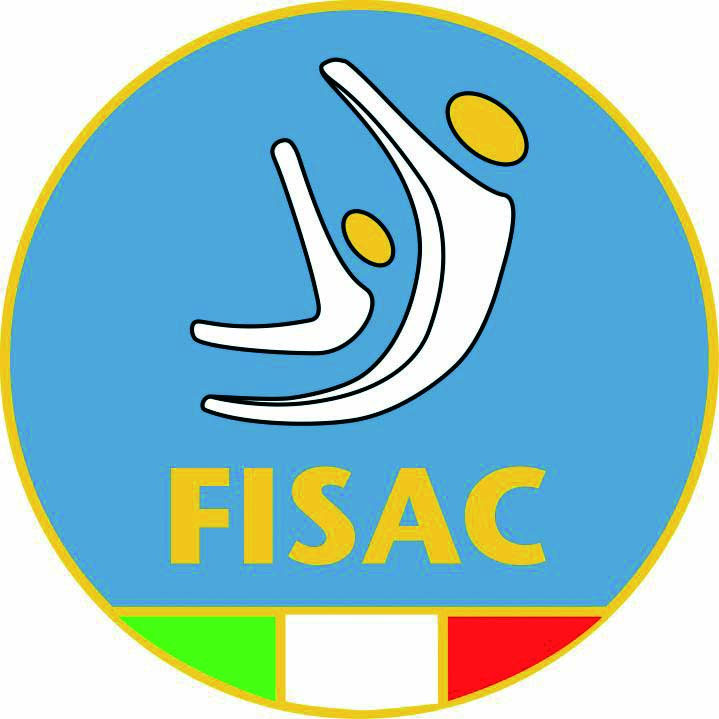 Team :  	TeamGym  Tariff Form - Trampet  - L4 - Trio 3-5Men ☐      Women ☐    Mixed ☐                  Junior ☐    Senior ☐     Team :  	Round 1 (Team round)Gymnast 1:                                                                                                                      Difficulty:                               New diff.: ....….  ……………..... Gymnast 2:                                                                                                                      Difficulty:                               New diff.: ....….  ……………..... Gymnast 3:                                                                                                                      Difficulty:                               New diff.: ....….  ……………..... Difficulty Round 1 : .........         New diff. Round 1 : .....……………….....Gymnast 1:                                                                                                                      Difficulty:                               New diff.: ....….  ……………..... Gymnast 2:                                                                                                                      Difficulty:                               New diff.: ....….  ……………..... Gymnast 3:                                                                                                                      Difficulty:                               New diff.: ....….  ……………..... Difficulty Round 1 : .........         New diff. Round 1 : .....……………….....Gymnast 1:                                                                                                                      Difficulty:                               New diff.: ....….  ……………..... Gymnast 2:                                                                                                                      Difficulty:                               New diff.: ....….  ……………..... Gymnast 3:                                                                                                                      Difficulty:                               New diff.: ....….  ……………..... Difficulty Round 1 : .........         New diff. Round 1 : .....……………….....Gymnast 1:                                                                                                                      Difficulty:                               New diff.: ....….  ……………..... Gymnast 2:                                                                                                                      Difficulty:                               New diff.: ....….  ……………..... Gymnast 3:                                                                                                                      Difficulty:                               New diff.: ....….  ……………..... Difficulty Round 1 : .........         New diff. Round 1 : .....……………….....Gymnast 1:                                                                                                                      Difficulty:                               New diff.: ....….  ……………..... Gymnast 2:                                                                                                                      Difficulty:                               New diff.: ....….  ……………..... Gymnast 3:                                                                                                                      Difficulty:                               New diff.: ....….  ……………..... Difficulty Round 1 : .........         New diff. Round 1 : .....……………….....Gymnast 1:                                                                                                                      Difficulty:                               New diff.: ....….  ……………..... Gymnast 2:                                                                                                                      Difficulty:                               New diff.: ....….  ……………..... Gymnast 3:                                                                                                                      Difficulty:                               New diff.: ....….  ……………..... Difficulty Round 1 : .........         New diff. Round 1 : .....……………….....Gymnast 1:                                                                                                                      Difficulty:                               New diff.: ....….  ……………..... Gymnast 2:                                                                                                                      Difficulty:                               New diff.: ....….  ……………..... Gymnast 3:                                                                                                                      Difficulty:                               New diff.: ....….  ……………..... Difficulty Round 1 : .........         New diff. Round 1 : .....……………….....Gymnast 1:                                                                                                                      Difficulty:                               New diff.: ....….  ……………..... Gymnast 2:                                                                                                                      Difficulty:                               New diff.: ....….  ……………..... Gymnast 3:                                                                                                                      Difficulty:                               New diff.: ....….  ……………..... Difficulty Round 1 : .........         New diff. Round 1 : .....……………….....Gymnast 1:                                                                                                                      Difficulty:                               New diff.: ....….  ……………..... Gymnast 2:                                                                                                                      Difficulty:                               New diff.: ....….  ……………..... Gymnast 3:                                                                                                                      Difficulty:                               New diff.: ....….  ……………..... Difficulty Round 1 : .........         New diff. Round 1 : .....……………….....Round 1 (Team round)Execution  deductions  (E-panel)Execution  deductions  (E-panel)Execution  deductions  (E-panel)Execution  deductions  (E-panel)Execution  deductions  (E-panel)Execution  deductions  (E-panel)Composition deductions  (C-panel)Composition deductions  (C-panel)Composition deductions  (C-panel)Round 1 (Team round)Last elem. landing0.1/eachRound 1 (Team round)Team round0.2/gymn.Round 1 (Team round)Composition (C-panel)  - notesComposition (C-panel)  - notesComposition (C-panel)  - notesRound 1 (Team round)Return backRound 1 (Team round)Jogging togetherRound 1 (Team round)Add. movementsRound 1 (Team round)Rotation directionRound 1 (Team round)TwistsRound 2Gymnast 1:                                                                                                                      Difficulty:                               New diff.: ....….  ……………..... Gymnast 2:                                                                                                                      Difficulty:                               New diff.: ....….  ……………..... Gymnast 3:                                                                                                                      Difficulty:                               New diff.: ....….  ……………..... Difficulty Round 2 :   .........        New diff. Round 2 : ... .....................        .........……………….....Gymnast 1:                                                                                                                      Difficulty:                               New diff.: ....….  ……………..... Gymnast 2:                                                                                                                      Difficulty:                               New diff.: ....….  ……………..... Gymnast 3:                                                                                                                      Difficulty:                               New diff.: ....….  ……………..... Difficulty Round 2 :   .........        New diff. Round 2 : ... .....................        .........……………….....Gymnast 1:                                                                                                                      Difficulty:                               New diff.: ....….  ……………..... Gymnast 2:                                                                                                                      Difficulty:                               New diff.: ....….  ……………..... Gymnast 3:                                                                                                                      Difficulty:                               New diff.: ....….  ……………..... Difficulty Round 2 :   .........        New diff. Round 2 : ... .....................        .........……………….....Gymnast 1:                                                                                                                      Difficulty:                               New diff.: ....….  ……………..... Gymnast 2:                                                                                                                      Difficulty:                               New diff.: ....….  ……………..... Gymnast 3:                                                                                                                      Difficulty:                               New diff.: ....….  ……………..... Difficulty Round 2 :   .........        New diff. Round 2 : ... .....................        .........……………….....Gymnast 1:                                                                                                                      Difficulty:                               New diff.: ....….  ……………..... Gymnast 2:                                                                                                                      Difficulty:                               New diff.: ....….  ……………..... Gymnast 3:                                                                                                                      Difficulty:                               New diff.: ....….  ……………..... Difficulty Round 2 :   .........        New diff. Round 2 : ... .....................        .........……………….....Gymnast 1:                                                                                                                      Difficulty:                               New diff.: ....….  ……………..... Gymnast 2:                                                                                                                      Difficulty:                               New diff.: ....….  ……………..... Gymnast 3:                                                                                                                      Difficulty:                               New diff.: ....….  ……………..... Difficulty Round 2 :   .........        New diff. Round 2 : ... .....................        .........……………….....Gymnast 1:                                                                                                                      Difficulty:                               New diff.: ....….  ……………..... Gymnast 2:                                                                                                                      Difficulty:                               New diff.: ....….  ……………..... Gymnast 3:                                                                                                                      Difficulty:                               New diff.: ....….  ……………..... Difficulty Round 2 :   .........        New diff. Round 2 : ... .....................        .........……………….....Gymnast 1:                                                                                                                      Difficulty:                               New diff.: ....….  ……………..... Gymnast 2:                                                                                                                      Difficulty:                               New diff.: ....….  ……………..... Gymnast 3:                                                                                                                      Difficulty:                               New diff.: ....….  ……………..... Difficulty Round 2 :   .........        New diff. Round 2 : ... .....................        .........……………….....Gymnast 1:                                                                                                                      Difficulty:                               New diff.: ....….  ……………..... Gymnast 2:                                                                                                                      Difficulty:                               New diff.: ....….  ……………..... Gymnast 3:                                                                                                                      Difficulty:                               New diff.: ....….  ……………..... Difficulty Round 2 :   .........        New diff. Round 2 : ... .....................        .........……………….....Round 2Execution  deductions  (E-panel)Execution  deductions  (E-panel)Execution  deductions  (E-panel)Execution  deductions  (E-panel)Execution  deductions  (E-panel)Execution  deductions  (E-panel)Composition deductions  (C-panel)Composition deductions  (C-panel)Composition deductions  (C-panel)Round 2Last elem. landing0.1/eachRound 2Order of series0.1/gymn.Round 2Composition (C-panel)  - notesComposition (C-panel)  - notesComposition (C-panel)  - notesRound 2Return backRound 2Jogging togetherRound 2Add. movementsRound 2Rotation directionRound 2TwistsRound 3Gymnast 1:                                                                                                                      Difficulty:                               New diff.: ....….  ……………..... Gymnast 2:                                                                                                                      Difficulty:                               New diff.: ....….  ……………..... Gymnast 3:                                                                                                                      Difficulty:                               New diff.: ....….  ……………..... Difficulty Round 3 : .........           New diff. Round 3 : …………….....Gymnast 1:                                                                                                                      Difficulty:                               New diff.: ....….  ……………..... Gymnast 2:                                                                                                                      Difficulty:                               New diff.: ....….  ……………..... Gymnast 3:                                                                                                                      Difficulty:                               New diff.: ....….  ……………..... Difficulty Round 3 : .........           New diff. Round 3 : …………….....Gymnast 1:                                                                                                                      Difficulty:                               New diff.: ....….  ……………..... Gymnast 2:                                                                                                                      Difficulty:                               New diff.: ....….  ……………..... Gymnast 3:                                                                                                                      Difficulty:                               New diff.: ....….  ……………..... Difficulty Round 3 : .........           New diff. Round 3 : …………….....Gymnast 1:                                                                                                                      Difficulty:                               New diff.: ....….  ……………..... Gymnast 2:                                                                                                                      Difficulty:                               New diff.: ....….  ……………..... Gymnast 3:                                                                                                                      Difficulty:                               New diff.: ....….  ……………..... Difficulty Round 3 : .........           New diff. Round 3 : …………….....Gymnast 1:                                                                                                                      Difficulty:                               New diff.: ....….  ……………..... Gymnast 2:                                                                                                                      Difficulty:                               New diff.: ....….  ……………..... Gymnast 3:                                                                                                                      Difficulty:                               New diff.: ....….  ……………..... Difficulty Round 3 : .........           New diff. Round 3 : …………….....Gymnast 1:                                                                                                                      Difficulty:                               New diff.: ....….  ……………..... Gymnast 2:                                                                                                                      Difficulty:                               New diff.: ....….  ……………..... Gymnast 3:                                                                                                                      Difficulty:                               New diff.: ....….  ……………..... Difficulty Round 3 : .........           New diff. Round 3 : …………….....Gymnast 1:                                                                                                                      Difficulty:                               New diff.: ....….  ……………..... Gymnast 2:                                                                                                                      Difficulty:                               New diff.: ....….  ……………..... Gymnast 3:                                                                                                                      Difficulty:                               New diff.: ....….  ……………..... Difficulty Round 3 : .........           New diff. Round 3 : …………….....Gymnast 1:                                                                                                                      Difficulty:                               New diff.: ....….  ……………..... Gymnast 2:                                                                                                                      Difficulty:                               New diff.: ....….  ……………..... Gymnast 3:                                                                                                                      Difficulty:                               New diff.: ....….  ……………..... Difficulty Round 3 : .........           New diff. Round 3 : …………….....Gymnast 1:                                                                                                                      Difficulty:                               New diff.: ....….  ……………..... Gymnast 2:                                                                                                                      Difficulty:                               New diff.: ....….  ……………..... Gymnast 3:                                                                                                                      Difficulty:                               New diff.: ....….  ……………..... Difficulty Round 3 : .........           New diff. Round 3 : …………….....Round 3Execution  deductions  (E-panel)Execution  deductions  (E-panel)Execution  deductions  (E-panel)Execution  deductions  (E-panel)Execution  deductions  (E-panel)Execution  deductions  (E-panel)Composition deductions  (C-panel)Composition deductions  (C-panel)Composition deductions  (C-panel)Round 3Last elem. landing0.1/eachRound 3Order of series0.1/gymn.Round 3Composition (C-panel)  - notesComposition (C-panel)  - notesComposition (C-panel)  - notesRound 3Rotation directionRound 3TwistsComposition deductions C-panelComposition deductions C-panelComposition deductions C-panelComposition deductions C-panelComposition deductions C-panelComposition deductions C-panelComposition deductions C-panelComposition deductions C-panelComposition deductions C-panelRepetion0.2/gymnastReturn back0.2/onceTime (>2:45)0.3Bckw/Fwd0.2/gymnastJogging together0.2/onceMusic0.3Twists0.2/gymnastAdd. movements0.2/gymn.Difficulty (D-panel) - openDifficulty (D-panel) - openDifficulty (D-panel) - openComposition (C-panel) - 2.0Composition (C-panel) - 2.0Composition (C-panel) - 2.0Execution (E-panel) - 10.0Execution (E-panel) - 10.0Execution (E-panel) - 10.0Round 1Own scoreOwn scoreOwn scoreOwn scoreRound 1Own scoreRound 2Round 2Round 3Round 3Head Judge deductionsHead Judge deductionsHead Judge deductionsPanel ...... score calculationPanel ...... score calculationPanel ...... score calculationTeam final score calculationTeam final score calculationTeam final1 judgeFinal scorescore2 judgeD-panel3 judgeE-panel4 judgeC-panelRound 1 (Team round)Gymnast 1:                                                                                                                      Difficulty:                               New diff.: ....….  ……………..... Gymnast 2:                                                                                                                      Difficulty:                               New diff.: ....….  ……………..... Gymnast 3:                                                                                                                      Difficulty:                               New diff.: ....….  ……………..... Difficulty Round 1 : .........                New diff. Round 1 : ....…………….....Gymnast 1:                                                                                                                      Difficulty:                               New diff.: ....….  ……………..... Gymnast 2:                                                                                                                      Difficulty:                               New diff.: ....….  ……………..... Gymnast 3:                                                                                                                      Difficulty:                               New diff.: ....….  ……………..... Difficulty Round 1 : .........                New diff. Round 1 : ....…………….....Gymnast 1:                                                                                                                      Difficulty:                               New diff.: ....….  ……………..... Gymnast 2:                                                                                                                      Difficulty:                               New diff.: ....….  ……………..... Gymnast 3:                                                                                                                      Difficulty:                               New diff.: ....….  ……………..... Difficulty Round 1 : .........                New diff. Round 1 : ....…………….....Gymnast 1:                                                                                                                      Difficulty:                               New diff.: ....….  ……………..... Gymnast 2:                                                                                                                      Difficulty:                               New diff.: ....….  ……………..... Gymnast 3:                                                                                                                      Difficulty:                               New diff.: ....….  ……………..... Difficulty Round 1 : .........                New diff. Round 1 : ....…………….....Gymnast 1:                                                                                                                      Difficulty:                               New diff.: ....….  ……………..... Gymnast 2:                                                                                                                      Difficulty:                               New diff.: ....….  ……………..... Gymnast 3:                                                                                                                      Difficulty:                               New diff.: ....….  ……………..... Difficulty Round 1 : .........                New diff. Round 1 : ....…………….....Gymnast 1:                                                                                                                      Difficulty:                               New diff.: ....….  ……………..... Gymnast 2:                                                                                                                      Difficulty:                               New diff.: ....….  ……………..... Gymnast 3:                                                                                                                      Difficulty:                               New diff.: ....….  ……………..... Difficulty Round 1 : .........                New diff. Round 1 : ....…………….....Gymnast 1:                                                                                                                      Difficulty:                               New diff.: ....….  ……………..... Gymnast 2:                                                                                                                      Difficulty:                               New diff.: ....….  ……………..... Gymnast 3:                                                                                                                      Difficulty:                               New diff.: ....….  ……………..... Difficulty Round 1 : .........                New diff. Round 1 : ....…………….....Gymnast 1:                                                                                                                      Difficulty:                               New diff.: ....….  ……………..... Gymnast 2:                                                                                                                      Difficulty:                               New diff.: ....….  ……………..... Gymnast 3:                                                                                                                      Difficulty:                               New diff.: ....….  ……………..... Difficulty Round 1 : .........                New diff. Round 1 : ....…………….....Gymnast 1:                                                                                                                      Difficulty:                               New diff.: ....….  ……………..... Gymnast 2:                                                                                                                      Difficulty:                               New diff.: ....….  ……………..... Gymnast 3:                                                                                                                      Difficulty:                               New diff.: ....….  ……………..... Difficulty Round 1 : .........                New diff. Round 1 : ....…………….....Round 1 (Team round)Execution  deductions  (E-panel)Execution  deductions  (E-panel)Execution  deductions  (E-panel)Execution  deductions  (E-panel)Execution  deductions  (E-panel)Execution  deductions  (E-panel)Composition deductions  (C-panel)Composition deductions  (C-panel)Composition deductions  (C-panel)Round 1 (Team round)Team round0.2/gymn.Round 1 (Team round)Composition (C-panel)  - notesComposition (C-panel)  - notesComposition (C-panel)  - notesRound 1 (Team round)Vaulting tableRound 1 (Team round)Return backRound 1 (Team round)Jogging togetherRound 1 (Team round)Add. movementsRound 1 (Team round)Double/Triple salt.Round 1 (Team round)TwistsRound 2Gymnast 1:                                                                                                                      Difficulty:                               New diff.: ....….  ……………..... Gymnast 2:                                                                                                                      Difficulty:                               New diff.: ....….  ……………..... Gymnast 3:                                                                                                                      Difficulty:                               New diff.: ....….  ……………..... Difficulty Round 2 : ........         New diff. Round 2 : .....……………….....Gymnast 1:                                                                                                                      Difficulty:                               New diff.: ....….  ……………..... Gymnast 2:                                                                                                                      Difficulty:                               New diff.: ....….  ……………..... Gymnast 3:                                                                                                                      Difficulty:                               New diff.: ....….  ……………..... Difficulty Round 2 : ........         New diff. Round 2 : .....……………….....Gymnast 1:                                                                                                                      Difficulty:                               New diff.: ....….  ……………..... Gymnast 2:                                                                                                                      Difficulty:                               New diff.: ....….  ……………..... Gymnast 3:                                                                                                                      Difficulty:                               New diff.: ....….  ……………..... Difficulty Round 2 : ........         New diff. Round 2 : .....……………….....Gymnast 1:                                                                                                                      Difficulty:                               New diff.: ....….  ……………..... Gymnast 2:                                                                                                                      Difficulty:                               New diff.: ....….  ……………..... Gymnast 3:                                                                                                                      Difficulty:                               New diff.: ....….  ……………..... Difficulty Round 2 : ........         New diff. Round 2 : .....……………….....Gymnast 1:                                                                                                                      Difficulty:                               New diff.: ....….  ……………..... Gymnast 2:                                                                                                                      Difficulty:                               New diff.: ....….  ……………..... Gymnast 3:                                                                                                                      Difficulty:                               New diff.: ....….  ……………..... Difficulty Round 2 : ........         New diff. Round 2 : .....……………….....Gymnast 1:                                                                                                                      Difficulty:                               New diff.: ....….  ……………..... Gymnast 2:                                                                                                                      Difficulty:                               New diff.: ....….  ……………..... Gymnast 3:                                                                                                                      Difficulty:                               New diff.: ....….  ……………..... Difficulty Round 2 : ........         New diff. Round 2 : .....……………….....Gymnast 1:                                                                                                                      Difficulty:                               New diff.: ....….  ……………..... Gymnast 2:                                                                                                                      Difficulty:                               New diff.: ....….  ……………..... Gymnast 3:                                                                                                                      Difficulty:                               New diff.: ....….  ……………..... Difficulty Round 2 : ........         New diff. Round 2 : .....……………….....Gymnast 1:                                                                                                                      Difficulty:                               New diff.: ....….  ……………..... Gymnast 2:                                                                                                                      Difficulty:                               New diff.: ....….  ……………..... Gymnast 3:                                                                                                                      Difficulty:                               New diff.: ....….  ……………..... Difficulty Round 2 : ........         New diff. Round 2 : .....……………….....Gymnast 1:                                                                                                                      Difficulty:                               New diff.: ....….  ……………..... Gymnast 2:                                                                                                                      Difficulty:                               New diff.: ....….  ……………..... Gymnast 3:                                                                                                                      Difficulty:                               New diff.: ....….  ……………..... Difficulty Round 2 : ........         New diff. Round 2 : .....……………….....Round 2Execution  deductions  (E-panel)Execution  deductions  (E-panel)Execution  deductions  (E-panel)Execution  deductions  (E-panel)Execution  deductions  (E-panel)Execution  deductions  (E-panel)Composition deductions  (C-panel)Composition deductions  (C-panel)Composition deductions  (C-panel)Round 2Order of series0.1/gymn.Round 2Composition (C-panel)  - notesComposition (C-panel)  - notesComposition (C-panel)  - notesRound 2Vaulting tableRound 2Return backRound 2Jogging togetherRound 2Add. movementsRound 2Double/Triple salt.Round 2TwistsRound 3Gymnast 1:                                                                                                                      Difficulty:                               New diff.: ....….  ……………..... Gymnast 2:                                                                                                                      Difficulty:                               New diff.: ....….  ……………..... Gymnast 3:                                                                                                                      Difficulty:                               New diff.: ....….  ……………..... Difficulty Round 3 : .........           New diff. Round 3 : .……………….....Gymnast 1:                                                                                                                      Difficulty:                               New diff.: ....….  ……………..... Gymnast 2:                                                                                                                      Difficulty:                               New diff.: ....….  ……………..... Gymnast 3:                                                                                                                      Difficulty:                               New diff.: ....….  ……………..... Difficulty Round 3 : .........           New diff. Round 3 : .……………….....Gymnast 1:                                                                                                                      Difficulty:                               New diff.: ....….  ……………..... Gymnast 2:                                                                                                                      Difficulty:                               New diff.: ....….  ……………..... Gymnast 3:                                                                                                                      Difficulty:                               New diff.: ....….  ……………..... Difficulty Round 3 : .........           New diff. Round 3 : .……………….....Gymnast 1:                                                                                                                      Difficulty:                               New diff.: ....….  ……………..... Gymnast 2:                                                                                                                      Difficulty:                               New diff.: ....….  ……………..... Gymnast 3:                                                                                                                      Difficulty:                               New diff.: ....….  ……………..... Difficulty Round 3 : .........           New diff. Round 3 : .……………….....Gymnast 1:                                                                                                                      Difficulty:                               New diff.: ....….  ……………..... Gymnast 2:                                                                                                                      Difficulty:                               New diff.: ....….  ……………..... Gymnast 3:                                                                                                                      Difficulty:                               New diff.: ....….  ……………..... Difficulty Round 3 : .........           New diff. Round 3 : .……………….....Gymnast 1:                                                                                                                      Difficulty:                               New diff.: ....….  ……………..... Gymnast 2:                                                                                                                      Difficulty:                               New diff.: ....….  ……………..... Gymnast 3:                                                                                                                      Difficulty:                               New diff.: ....….  ……………..... Difficulty Round 3 : .........           New diff. Round 3 : .……………….....Gymnast 1:                                                                                                                      Difficulty:                               New diff.: ....….  ……………..... Gymnast 2:                                                                                                                      Difficulty:                               New diff.: ....….  ……………..... Gymnast 3:                                                                                                                      Difficulty:                               New diff.: ....….  ……………..... Difficulty Round 3 : .........           New diff. Round 3 : .……………….....Gymnast 1:                                                                                                                      Difficulty:                               New diff.: ....….  ……………..... Gymnast 2:                                                                                                                      Difficulty:                               New diff.: ....….  ……………..... Gymnast 3:                                                                                                                      Difficulty:                               New diff.: ....….  ……………..... Difficulty Round 3 : .........           New diff. Round 3 : .……………….....Gymnast 1:                                                                                                                      Difficulty:                               New diff.: ....….  ……………..... Gymnast 2:                                                                                                                      Difficulty:                               New diff.: ....….  ……………..... Gymnast 3:                                                                                                                      Difficulty:                               New diff.: ....….  ……………..... Difficulty Round 3 : .........           New diff. Round 3 : .……………….....Round 3Execution  deductions  (E-panel)Execution  deductions  (E-panel)Execution  deductions  (E-panel)Execution  deductions  (E-panel)Execution  deductions  (E-panel)Execution  deductions  (E-panel)Composition deductions  (C-panel)Composition deductions  (C-panel)Composition deductions  (C-panel)Round 3Order of series0.1/gymn.Round 3Composition (C-panel)  - notesComposition (C-panel)  - notesComposition (C-panel)  - notesRound 3Vaulting tableRound 3Double/Triple salt.Round 3TwistsComposition deductions C-panelComposition deductions C-panelComposition deductions C-panelComposition deductions C-panelComposition deductions C-panelComposition deductions C-panelComposition deductions C-panelComposition deductions C-panelComposition deductions C-panelRepetion0.2/gymnastReturn back0.2/onceTime (>2:45)0.3Double/Triple0.2/gymnastJogging together0.2/onceMusic0.3Twists0.2/gymnastAdd. movements0.2/gymn.With/-out vaulting2.0Difficulty (D-panel) - openDifficulty (D-panel) - openDifficulty (D-panel) - openComposition (C-panel) - 2.0Composition (C-panel) - 2.0Composition (C-panel) - 2.0Execution (E-panel) - 10.0Execution (E-panel) - 10.0Execution (E-panel) - 10.0Round 1Own scoreOwn scoreOwn scoreOwn scoreRound 1Own scoreRound 2Round 2Round 3Round 3Head Judge deductionsHead Judge deductionsHead Judge deductionsPanel ...... score calculationPanel ...... score calculationPanel ...... score calculationTeam final score calculationTeam final score calculationTeam final1 judgeFinal scorescore2 judgeD-panel3 judgeE-panel4 judgeC-panel